Meeting Minutes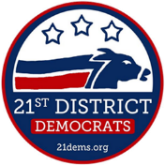 July 26, 2017Guest SpeakersJudy Touhy – Everett Mayor Candidate
Niko Battle – On Behalf of Cassie Franklin
Pam LeSesne – School Board Candidate
Van Aubuchon – Lynnwood City Council Candidate
Jonathan Peebles – On Behalf of Janelle Nixon-BurkeAdoption of Minutes
Minutes for July adopted unanimouslyOfficers ReportsChairThanked Anabel Hovig for her leading the effort for our August picnic. Thanked all participants and volunteers from the Snohomish County HMJ Gala. Fair is still going on and anyone can drop in to volunteer. Urged caution and non-violence in dealing with marches of alt-right demonstrators.1st Vice ChairNothing to report2nd Vice ChairAbsent - SickTreasurerAbsent - VacationCounty CommitteewomanNothing to reportCounty CommitteemanResignedState CommitteewomanWashington Dems Summer of Canvass – All members and PCOs are encouraged to take time to canvass our precincts to help engage with voters and also collect “no-data” information for more complete records in VoteBuilder. State CommitteemanNo additional commentsOld BusinessNoneNew BusinessMotion to Endorse Van Aubuchon for Lynnwood City Council – PassedMotion to Endorse Judy Touhy for Everett Mayor – PassedMotion to Endorse  Pam Lesne for Everett School District Position #5 - PassedElection for Replacement County Committeeman  - Niko Battle electedMotion to Remove Scott Whelpley as Sgt at Arms due to attendance requirements - Passed